     全教總【草皮在養的蓮霧】團購訂單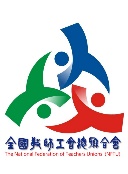 《通過405項農藥未檢出》【訂購流程說明】1.限全國教師工會總聯合會會員訂購2.請將訂單email至：welfare.kta@gmail.com3.付款方式：貨到付款4.訂購日期至2018/4/30訂購E-mail訂購E-mail訂購E-mailwelfare.kta@gmail.comwelfare.kta@gmail.comwelfare.kta@gmail.comwelfare.kta@gmail.comwelfare.kta@gmail.comwelfare.kta@gmail.comwelfare.kta@gmail.comwelfare.kta@gmail.com訂單查詢電話訂單查詢電話訂單查詢電話(07)723-5660#51  （洽詢時間：週一～週五 08:30~17:30）(07)723-5660#51  （洽詢時間：週一～週五 08:30~17:30）(07)723-5660#51  （洽詢時間：週一～週五 08:30~17:30）(07)723-5660#51  （洽詢時間：週一～週五 08:30~17:30）(07)723-5660#51  （洽詢時間：週一～週五 08:30~17:30）(07)723-5660#51  （洽詢時間：週一～週五 08:30~17:30）(07)723-5660#51  （洽詢時間：週一～週五 08:30~17:30）(07)723-5660#51  （洽詢時間：週一～週五 08:30~17:30）訂購日期訂購日期訂購日期            年         　  月          　 日            年         　  月          　 日            年         　  月          　 日            年         　  月          　 日            年         　  月          　 日            年         　  月          　 日            年         　  月          　 日            年         　  月          　 日步驟１》請填寫訂購人會員卡號、姓名步驟１》請填寫訂購人會員卡號、姓名步驟１》請填寫訂購人會員卡號、姓名步驟１》請填寫訂購人會員卡號、姓名步驟１》請填寫訂購人會員卡號、姓名步驟１》請填寫訂購人會員卡號、姓名步驟１》請填寫訂購人會員卡號、姓名步驟１》請填寫訂購人會員卡號、姓名步驟１》請填寫訂購人會員卡號、姓名步驟１》請填寫訂購人會員卡號、姓名步驟１》請填寫訂購人會員卡號、姓名會員卡號會員卡號會員姓名服務學校學校電話學校電話手　　機寄送方式配送配送寄送地址寄送地址送達時間送達時間□週一～週五   □週一～週日□週一～週五   □週一～週日□週一～週五   □週一～週日□週一～週五   □週一～週日□上午   □下午   □晚上□上午   □下午   □晚上□上午   □下午   □晚上□上午   □下午   □晚上□上午   □下午   □晚上步驟2》請填寫商品數量及金額步驟2》請填寫商品數量及金額步驟2》請填寫商品數量及金額步驟2》請填寫商品數量及金額步驟2》請填寫商品數量及金額步驟2》請填寫商品數量及金額步驟2》請填寫商品數量及金額步驟2》請填寫商品數量及金額步驟2》請填寫商品數量及金額步驟2》請填寫商品數量及金額步驟2》請填寫商品數量及金額No商品名稱商品名稱規格規格規格規格數量(箱、盒)優惠價優惠價金額小計1六公斤蓮霧六公斤蓮霧1公斤(10粒上下)x6盒/箱※大顆果1公斤(10粒上下)x6盒/箱※大顆果1公斤(10粒上下)x6盒/箱※大顆果1公斤(10粒上下)x6盒/箱※大顆果本島：$1200/箱外島：$1350/箱本島：$1200/箱外島：$1350/箱2九台斤蓮霧九台斤蓮霧3台斤(16粒上下)x3盒/箱※大顆果3台斤(16粒上下)x3盒/箱※大顆果3台斤(16粒上下)x3盒/箱※大顆果3台斤(16粒上下)x3盒/箱※大顆果本島：$1200/箱外島：$1350/箱本島：$1200/箱外島：$1350/箱3好吃香蓮霧好吃香蓮霧『50粒上下』/盒※大中小顆皆有『50粒上下』/盒※大中小顆皆有『50粒上下』/盒※大中小顆皆有『50粒上下』/盒※大中小顆皆有一盒：$600兩盒：$1000一盒：$600兩盒：$1000【備註】以上價格皆含運；夏果色澤較淡【備註】以上價格皆含運；夏果色澤較淡【備註】以上價格皆含運；夏果色澤較淡【備註】以上價格皆含運；夏果色澤較淡【備註】以上價格皆含運；夏果色澤較淡【備註】以上價格皆含運；夏果色澤較淡【備註】以上價格皆含運；夏果色澤較淡【備註】以上價格皆含運；夏果色澤較淡★總計：$_____________★總計：$_____________★總計：$_____________